Αγαπητές φίλες και αγαπητοί φίλοι του ΜΕΤΑΛΟΓΟΥ,                                                                                                           μια πλούσια Ημερίδα, αφιερωμένη στη Mary Catherine Bateson, προετοιμάζεται                                                             με συνεντεύξεις, βίντεο, εισηγήσεις, εργαστήρια και συζήτηση                                                                                     με θέμα:  “Active Wisdom” σε καιρούς πολυπλοκότητας. Σοφός Ακτιβισμός  και  Σοφία με δράση                                                                                                          Την Ημερίδα τιμούν:Η Nora Bateson με ένα βίντεο για τη Mary Catherine Bateson:Sisters in Forest… / Αδερφές σε Δάσος…Ο Pietro Barbetta και η Umberta Telfener σε μια συνέντευξησυζητούν για τον ακτιβισμό και την πολιτική πλευρά της ψυχοθεραπείας /Talking about activism and the political aspect of psychotherapyΟ Πέτρος Πολυχρόνης στοχάζεται πάνω στο θέμα:Απολαμβάνοντας την Συμπλοκότητα: Ανάδυση του Δημιουργικού ΑκτιβισμούΗ Valeria Pomini παρουσιάζει την κλινική της δουλειάΑντιμετωπίζοντας την ψύχωση μαζί με την οικογένεια: Μία συνεργατική δράσηΗ Vikki Reynolds εμπνέει μιλώντας γιαAn ethical stance for justice-doing in therapy and the role of solidarity /Μια ηθική στάση για δικαιοσύνη στη θεραπεία και ο ρόλος της αλληλεγγύηςΟ Ηλίας Γκότσης και η Άννα Κιαπόκα ετοιμάζουν ένα Εργαστήριο γιατις αναστοχαστικες πρακτικές και την ηθική της συμπερίληψης στην ψυχοθεραπείαΗ Βασιλική Λούμπα και ο Δημήτρης Φιλοκώστας στο Εργαστήριό τους θα αναδείξουντην ακτιβιστική σοφία του δικτύου στήριξης στη Μη Βίαιη ΑντίστασηΟι ομάδες:Η Ομάδα της Άλλης Ιατρικής του Κοινωνικού Ιατρείου Θεσσαλονίκης θα περιγράψειΤο μετέωρο βήμα της άλλης  ιατρικήςΗ Ομάδα Βραχείας Ψυχολογικής Υποστήριξης (Β.Ψ.Υ) στο Εργαστήριό της θα επεξεργαστεί το θέμα:                     Συν-κατασκευάζοντας αποθέματα σε καιρό πανδημίας: προσεγγίζοντας την έννοια της active wisdomΗ Μαρίζα Βαμβουκλή με τη Διαπολιτισμική Χορωδία Ενηλίκων Cantaλαλούν θα παρουσιάσει τον            Ακτιβισμό μέσω μουσικήςΤο Παρατηρητήριο για τα Δικαιώματα στον χώρο της Ψυχικής υγείας (Άννα Εμμανουηλίδου, Κατερίνα Αγγελίδου, Χριστίνα Κουκουρίκη)θα αναπτύξει στο Εργαστήριό του το θέμα: Μη ψυχιατρική Συνοδεία στην Κρίση: Οικοδόμηση και εφαρμογή ενός προγράμματος χωρίς πόρους ως την κατάκτηση του εφικτού. Ή: η ακτιβιστική επιστήμη ως ανάληψη κοινωνικής ευθύνης και η Συντακτική Ομάδα Μεταλόγου(Γιάννα Καρανικολάου, Δημήτρης Μουζάς, Φανή Τριανταφύλλου)θα συνοδέψει την Ημερίδα με ένα βίντεο στην αρχή: Ένα δάσος, δυο σκιές κι ένας μετάλογος από τη Mary Catherine Batesonκαι ένα βίντεο στο τέλος - εισαγωγικό της τελικής συζήτησης: Βγαίνοντας από το δάσος…Εγγραφές: ΦΟΡΜΑ ΕΓΓΡΑΦΗΣ Πληρωμή στην Alpha Bank SYSTEMIC SOCIETY OF NORTHERN GREECE.                                                                                                                 Account Ref. Number: 715002002002255                                                                                                                      IBAN: GR26 0140 7150 7150 0200 2002 255                                                                                                                SWIFT/BIC Alpha Bank: CRBAGRAA                                                      Σας περιμένουμε!   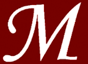 https://forms.gle/Abj7d7K5ZZKs8iww6ΚΑΙ στο EVENT (ticket) στο Facebook του Μεταλόγου: metalogos systemic journal